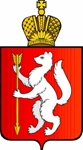 ДЕПАРТАМЕНТ ПО ТРУДУ И ЗАНЯТОСТИ НАСЕЛЕНИЯ СВЕРДЛОВСКОЙ ОБЛАСТИ620144, г. Екатеринбург, ул. Фурманова, 107Тел.\факс: (343) 312-00-18 E-mail: dtzn@egov66.ruРаботодатели смогут оценить качество образования  23 марта 2017 года на базе Екатеринбургского колледжа транспортного строительства работодатели, представители малого и среднего бизнеса, учебных заведений, Государственного автономного учреждения Свердловской области «Областной центр развития трудовых   ресурсов    и   социально-трудовых отношений» обсудили инновационный проект «Становление независимой оценки качества освоения образовательных программ через развитие системы взаимодействия с работодателями и представителями бизнес-сообщества». За круглым столом были обсуждены вопросы содержания инновационного проекта, механизмы привлечения представителей работодателей и бизнес-сообществ, в качестве независимых экспертов, к оценке образовательных достижений студентов, создание банка независимых экспертов. Проект будет реализован в 2017-2019 годах.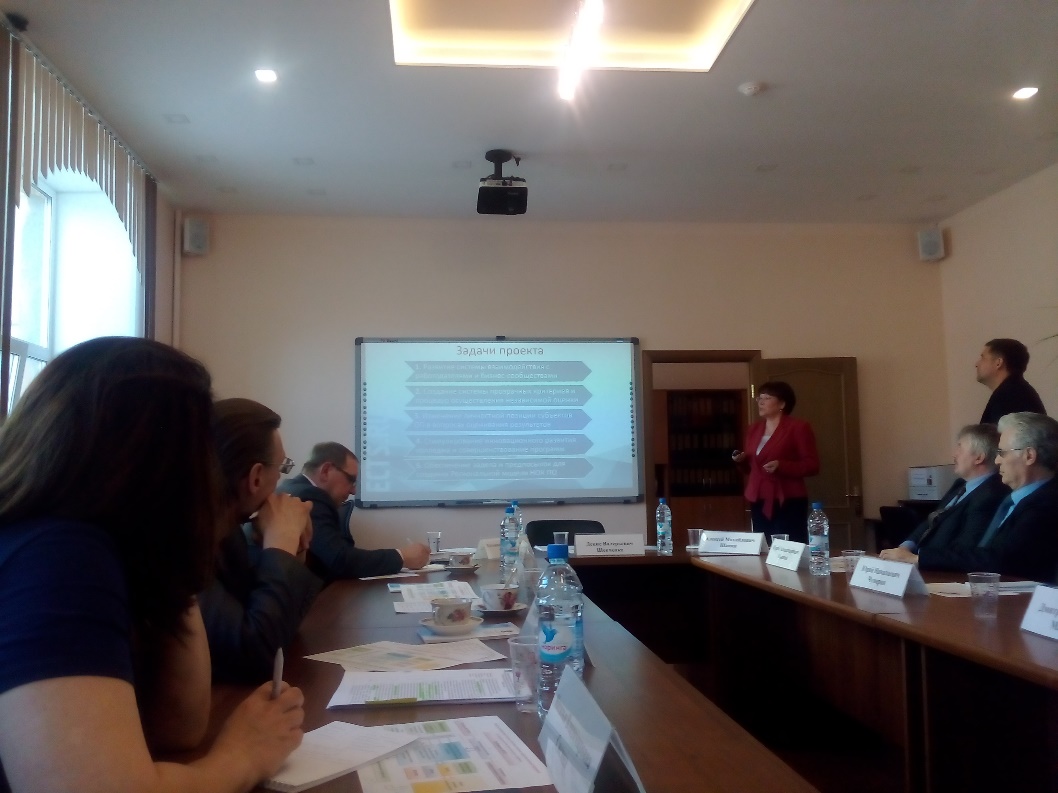 Справочно.Государственное автономное учреждение Свердловской области «Областной центр развития трудовых   ресурсов    и   социально-трудовых отношений» создано в 2016 году при   содействии Правительства Свердловской   области (далее - ГАУ СО «ОЦРТР и СТО»). ГАУ СО «ОЦРТР и СТО» находится в ведении Департамента по труду и занятости населения Свердловской области. Основной целью деятельности ГАУ СО «ОЦРТР и СТО» является осуществление предусмотренных законодательством Российской Федерации полномочий органов государственной власти Свердловской области в сферах содействия занятости населения, охраны труда и социального партнёрства.В структуру ГАУ СО «ОЦРТР и СТО» входят: отдел трудовых ресурсов и кадрового обеспечения;отдел профессиональной ориентации, психологической поддержки и методической работы;  испытательная лаборатория.Специалисты ГАУ СО «ОЦРТР и СТО» предоставляют государственные услуги:информирование о положении на рынке труда Свердловской области; организация и проведение ярмарок вакансий и учебных рабочих мест;организация и проведение общественных работ;содействие гражданам в поиске подходящей работы, а работодателям в  подборе необходимых работников;профессиональная ориентация.За 2016 год:Обратилось в ГАУ СО «ОЦРТР и СТО» с целью поиска работы – 478 человек (из них 1 иностранный гражданин, 61 граждан не имеющих Екатеринбургскую регистрацию по месту жительства);Нашли работу – 189 человек, что составляет 43 % от общего количества обратившихся, из них трудоустроены по направлению ГАУ СО «ОЦРТР и СТО» - 71 человек;Предоставили сведения о потребности в работниках - 46 работодателей, из них 11 работодателей обратились впервые за подбором кадров, предоставив 71 вакансию; Всего работодатели предоставили информацию о 404 вакантных рабочих местах;Получили услуги профессиональной ориентации –762 человека;Приняли участие в общественных работах – 40 человек.Всего поступило заявлений от граждан о предоставлении государственных услуг – 4847. На базе ГАУ СО «ОЦРТР и СТО» открыт учебно-методический центр и создана материально-техническая база для профессиональной подготовки, переподготовки и повышения квалификации (лицензия на осуществлении образовательной деятельности от 13.12.2016 г. №19174). Современное техническое оснащение позволяет учебно-методическому центру реализовывать обучение как очно, так и дистанционно. На базе испытательной лаборатории проводится экспертиза качества проведения специальной оценки условия труда (далее - СОУТ), разрабатываются программы производственного контроля, осуществляются функции службы охраны труда для организаций, численность работников которых не превышает 50 человек.Штат лаборатории укомплектован такими специалистами как, инженеры-лаборанты по измерениям физических и химических факторов производственной среды, специалист по охране труда, врач-гигиенист. Три специалиста испытательной лаборатории являются квалифицированными экспертами по специальной оценке условий труда.Профессиональные психологи ГАУ СО «ОЦРТР и СТО» поддержат в сложной жизненной ситуации, помогут разобраться в себе, преодолеть трудности, укрепить уверенность в собственных силах.  Специалисты ГАУ СО «ОЦРТР и СТО» готовы предоставить персональные консультации по полному спектру деятельности.Индивидуальный подход специалистов ГАУ СО «ОЦРТР и СТО» к каждому клиенту позволит работодателю обрести специалиста, соответствующего специфики деятельности конкретной организации, а соискателю найти работу с учетом личных потребностей, профессиональных навыков и компетенций. 